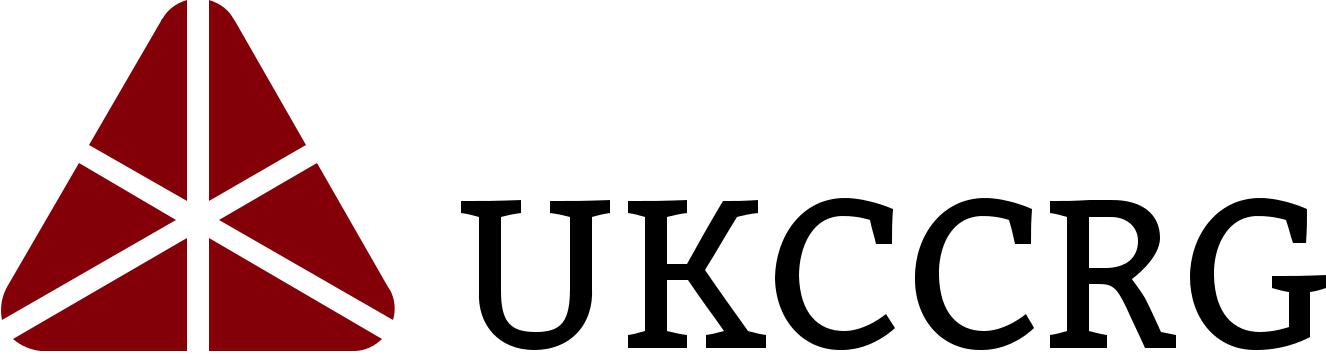 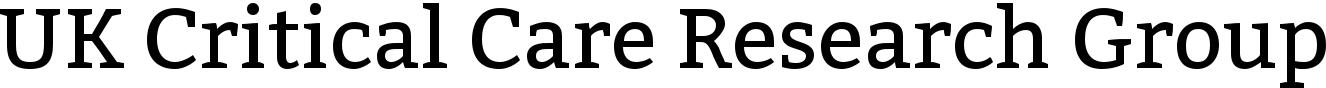 Registration FormThursday 18 – Friday 19 January 2024National Oceanography Centre, European Way, Southampton SO14 3ZHPlease complete and email to dawn.campbell@ed.ac.uk by Friday 29 December 2023Payment optionsPayments by debit/credit card:Complete the online Registration Form and make your payment using the epay facility which can be accessed here: https://edin.ac/3PorXQXOnce payment has been made, you will receive an automated email to confirm that your payment has been accepted (please note that this may take a few minutes to come through).Once your payment has cleared in our account, we will email you confirmation of your booking along with the venue location map and a list of suggested hotels nearby.Please note: we are unable to invoice your hospital/Trust/organisation in advance of payment.